Мрежа подршке инклузивном образовању                                                Локлана мрежа  на подручју Школске управе ЈагодинаПОЗИВ НА САСТАНАК МРЕЖЕ ПОДРШКЕ ИНКЛУЗИВНОМ ОБРАЗОВАЊУПоштована/поштованиПозивамо вас на  пети по реду регионални састанак Мреже подршке инклузивном образовању кои ће бити одржан 4.априла 2014.године у ОШ “Милан Мијалковић“ у Јагодини са почетком у 11:00 часова.Организатори састанка су чланице  регионалне Мреже подршке инклузивном образовању уз подршку основне школе „Милан Мијалковић“ из Јагодине.Програм састанка је у прилогуКоординатор локалнеМреже подршке инклузивног образовања за Поморавски округСнежана Митровић------------------------------------------Датум: 4. Април 2014.Место: ОШ „Милан Мијалковић“, ЈагодинаПрограм састанка:
12:00 -12:10 	Поздравна реч директора школе 12:10-12:20   Представљање учесника12:20-12:40  Информисање о раду локалне мреже за Поморавски округ-активности у                             протеклом периоду12:40 -13:00	Упис деце са посебним потребама у први разред основне школе 13:00 -13:20	Специфични проблеми у учењу13:20 –13:40	 Примери добре праксе – Два ученика са посебним потребама у једном одељењу13:40 -14:00   Завршни испит и упис ученика који раде по ИОПу14:00-14:15  Пауза14:15-15:00   Доношење плана за рад локалне  Мреже подршке у наредном периоду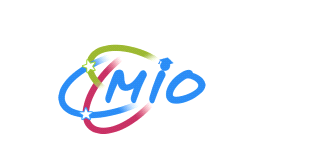 